Dzień II: W świecie instrumentów.Instrumenty muzyczne:https://www.youtube.com/watch?v=nG8UkAaUzbQ„Instrumenty muzyczne” – słuchanie opowiadania Każdy z nas może usłyszeć różne dźwięki. Mogą to być odgłosy natury: szum wiatru, morza, śpiew ptaków, głosy zwierząt. Mogą to też być odgłosy ulicy: pędzące samochody, motocykle, tramwaje. Czasami słyszymy muzykę w telewizji lub radio. Słyszymy też głosy innych ludzi. Wszystkie te dźwięki to drżenie powietrza. Instrumenty muzyczne działają właśnie na tej zasadzie. Te instrumenty, w których drga naprężona struna, to instrumenty strunowe takie jak: harfa, gitara, skrzypce, wiolonczela. Natomiast te, w których drga wdmuchiwane do rurki powietrze – to instrumenty dęte: flet prosty, flet poprzeczny, klarnet, saksofon, trąbka. Osoby grające na instrumentach muzycznych to muzycy. Muzycy mogą grać w zespołach muzycznych lub w orkiestrze symfonicznej. Koncertów orkiestry symfonicznej możemy słuchać w filharmonii.filharmonia https://www.youtube.com/watch?v=jMTrWCC24mg&feature=youtu.be&fbclid=IwAR1gDIn7bCj2y4Q2Jp51m7p-hBf5oPBPyfSI7Wu3UyRqecjHo948VoVMuLI„Na jakim instrumencie grają muzycy”? – zagadki rysunkowe. 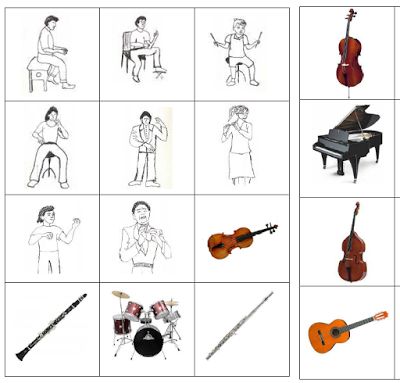 „Wesołe dźwięki” – zabawa ortofoniczna.Rodzic wydaje wesołe dźwięki (cha – cha, chi – chi, chu – chu, plum – plum, che, che), cicho, głośno szybko, wolno. Pozostałe dzieci powtarzają zaprezentowane dźwięki.Co to za instrument? – zagadki muzyczne.https://www.youtube.com/watch?v=g6oQHc6zPcYInstrumenty muzyczne (dęte, strunowe)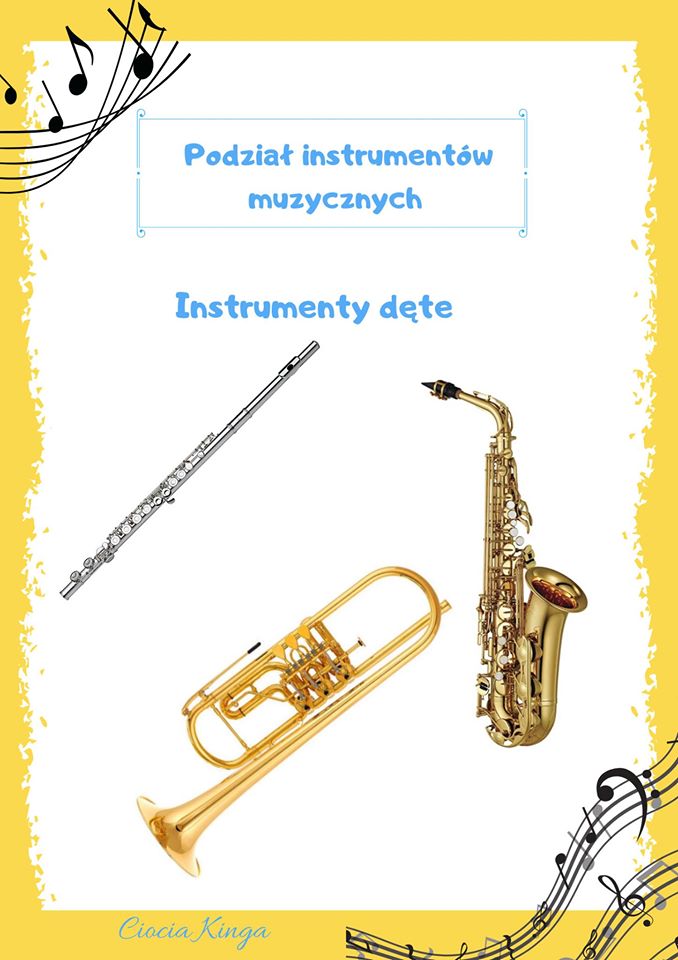 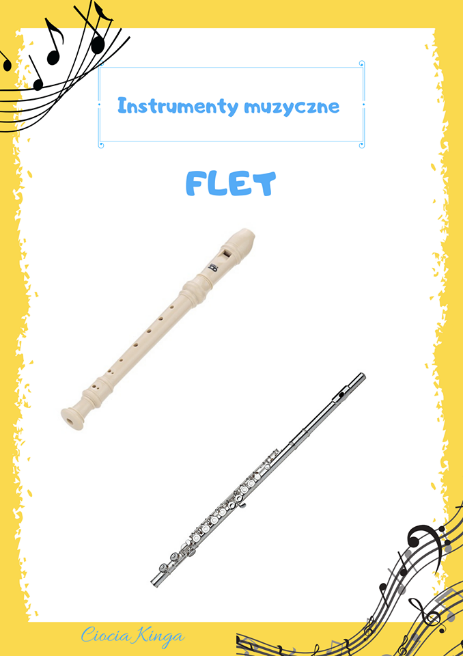 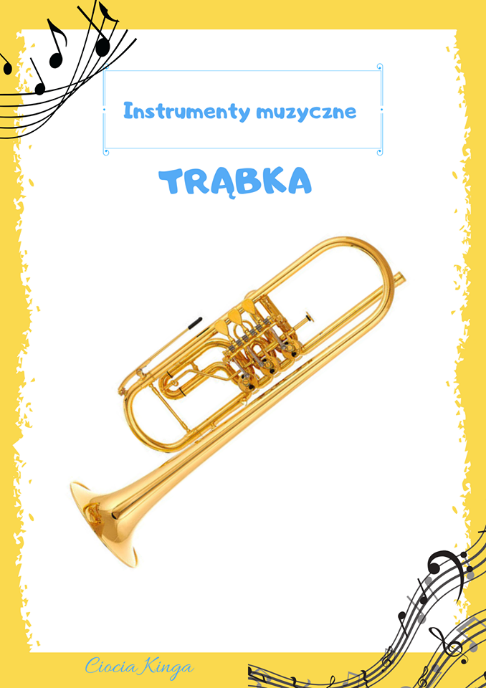 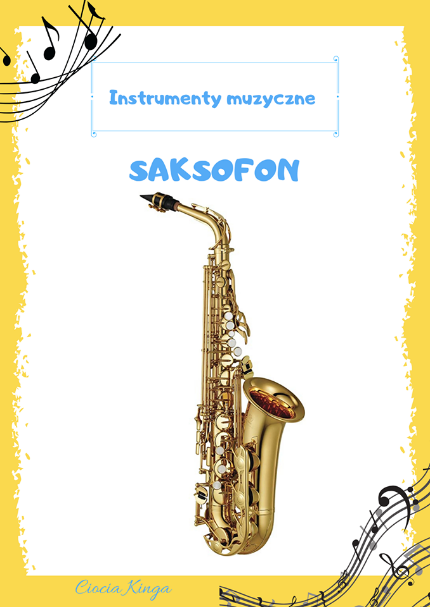 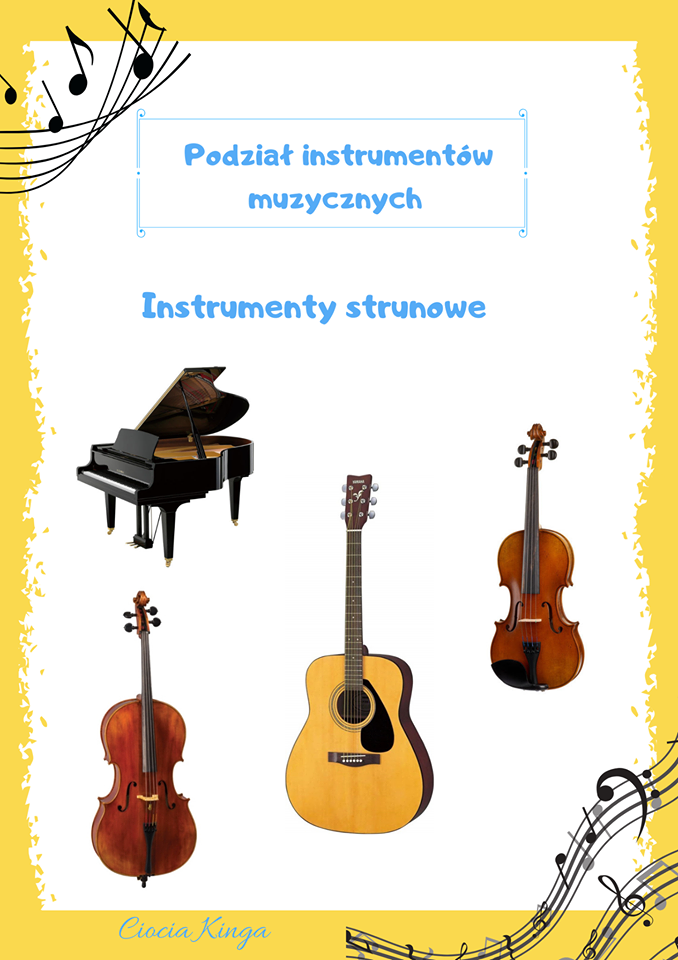 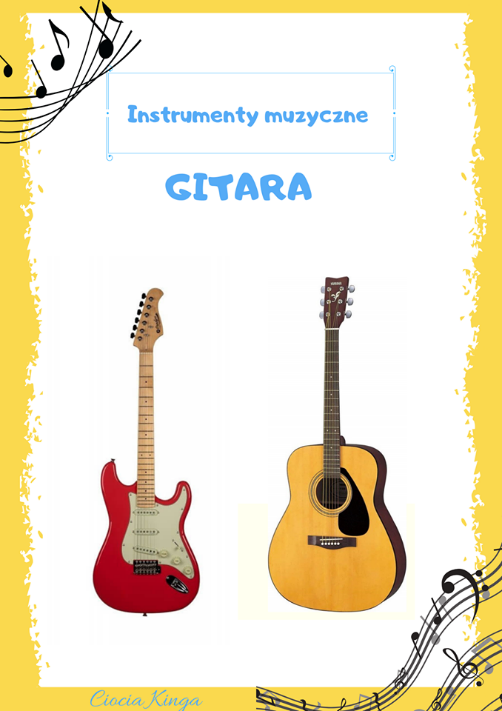 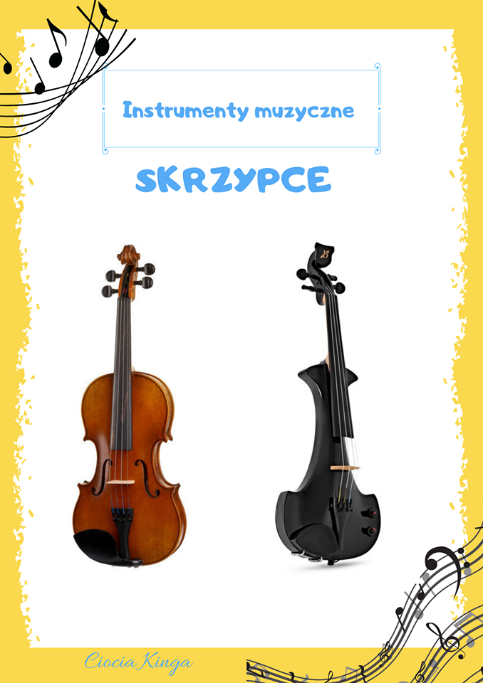 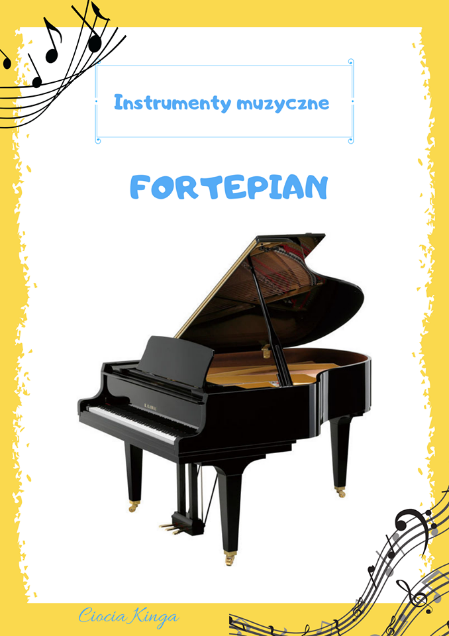 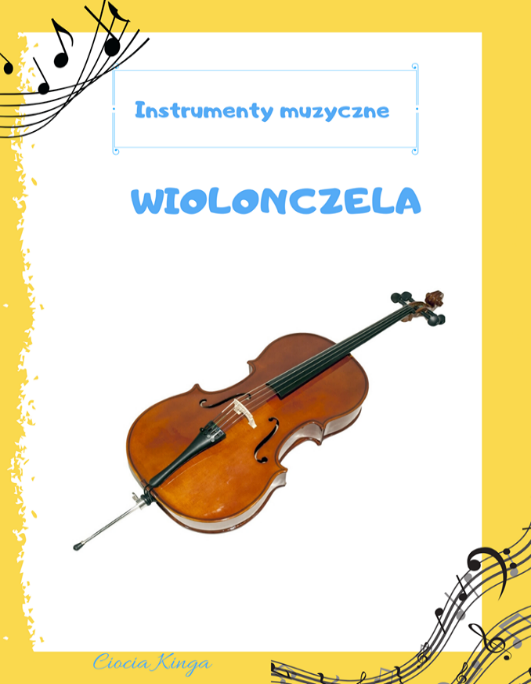 Kapslowe rytmy.Dziecko otrzymuje dwa kapsle. Uderza nimi o siebie wystukując wymyślone przez siebie rytmy. Jedna osoba proponuje rytm, a druga powtarza go.„Muzyka” – wspólny śpiew rymowanki na melodię „Panie Janie”.Dziś orkiestra, dziś orkiestra. Koncert gra, koncert gra.Dyryguje Karol, dyryguje Karol. Batutą, batutą .Na bębenku, na bębenku. Tomek gra, Tomek gra.A na wiolonczeli, a na wiolonczeli. Patrycja, Patrycja. Staś ma trąbkę, Staś ma trąbkę. Ola flet, Ola flet.Iga gra na dzwonkach, Iga gra na dzwonkach. I ja też, i ja też. Dziś na skrzypcach, dziś na skrzypcach.Marcin gra, Marcin gra. Na akordeonie, na akordeonie. Agnieszka, Agnieszka. Na trójkącie, na trójkącie. Gra dziś Krzyś, gra dziś Krzyś. A na tamburynie, a na tamburynie.Mateusz, Mateusz.Ta orkiestra, ta orkiestra. Pięknie gra, pięknie gra.Będziemy bić brawa, będziemy bić brawa. Cały czas, cały czas.Karta pracy, cz. 4, s. 28. Narysuj przedmioty, których nazwy rozpoczynają się na głoskę f. Dokończ szlaczki„Orkiestra” – zabawa logorytmiczna.Na bębenku chętnie gramy – marsz po obwodzie kołaJuż pałeczką rytm stukamy – zatrzymanie się, wyklaskiwanie rytmu podanego przez rodzica.Mocno w talerz uderzymy – klaśnięcie w dłonieI podskoki dwa zrobimy – dwa podskoki w miejscDoprowadź dziewczynkę do instrumentu.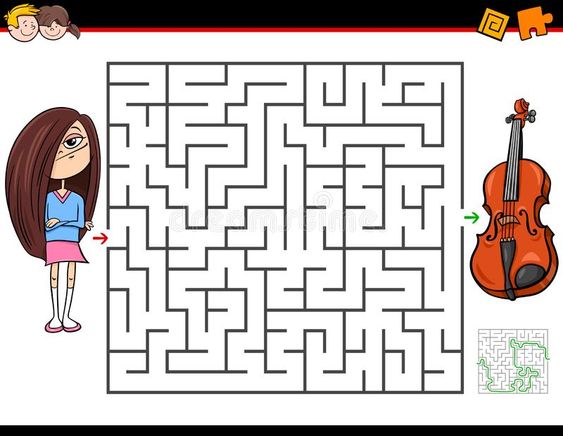 Miłego dnia Pani Renia i Pani Marta